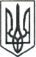 ЛЮБОТИНСЬКА МІСЬКА РАДАХАРКІВСЬКА ОБЛАСТЬХХII СЕСІЯ VІІI СКЛИКАННЯРІШЕННЯ                                                                                                                                   ПроектВід ____ лютого 2022р.                                                                    №_____________________м. ЛюботинПро звернення депутатів Люботинськоїміської ради Харківської області до Голови  Верховної Ради України та Прем ҆ єр-міністра України щодоудосконалення порядку ведення обліку ізастосування реєстраторів розрахунковихоперацій та зниження фіскального тиску на платників податківВідповідно до статті 140, 144 Конституції України, статті 59 Закону України «Про місцеве самоврядування в Україні», міська рада                                                                В И Р І Ш И Л А:Схвалити звернення Люботинської міської  ради Харківської області до Голови  Верховної Ради України, та Прем ҆ єр-міністра України щодо удосконалення порядку ведення обліку і застосування реєстраторів розрахункових операцій та зниження фіскального тиску на платників податків (додається). Направити рішення та звернення до Голови Верховної Ради України та Прем ҆ єр-міністра України. 3.  Контроль за виконанням  рішення покласти на постійну комісію  з питань прав людини, законності, регламенту, місцевого самоврядування, депутатської діяльності і етики та секретаря  міської ради ГРЕЧКО Володимира.Міський голова                                                                                           Леонід ЛАЗУРЕНКОЗВЕРНЕННЯ депутатів Люботинської міської ради Харківської області щодо удосконалення порядку ведення обліку і застосування реєстраторів розрахункових операцій та зниження фіскального тиску на платників податків                     У зв’язку із вкрай несприятливими умовами для українського бізнесу у 2020 та 2021 роках, які склались внаслідок пандемії та економічної кризи, ми, депутати Люботинської  міської ради, закликаємо представників центральних органів  влади вжити низку заходів для мінімізації негативного впливу кризи на бізнес.        Звертаємося до Вас із проханням:        ● Зареєструвати як першочерговий Проект закону України «Про внесення змін до Податкового кодексу України щодо удосконалення порядку ведення обліку і застосування реєстраторів розрахункових операцій та зниження фіскального тиску на платників податків» (який передбачає перехід від широкої фіскалізації до фіскалізації окремих груп ризику).         ● Прийняти до розгляду усі зареєстровані законопроекти , які відміняють обов’язкове застосування РРО (ПРРО) для фізичних осіб – підприємців, які є платниками єдиного податку другої – четвертої груп.         ● Прийняти законопроекти, що осучаснюють та спрощують трудове законодавство України.        ● Прийняти проект закону України, який врегульовує питання ринкового нагляду, а саме №5473. Сприяти зниженню тарифів на комунальні послуги для підприємців до оптимального рівня.             Задля зняття напруги, що склалася навколо проблеми фіскалізації мікропідприємців, що призводить до продовження акцій прямої дії звертаємося до вас про відновлення діалогу з представниками протестуючих для вирішення існуючих проблем у найкоротші строки. НЕ дайте знищити малий та середній бізнес в Україні.З глибокою повагоюдепутати Люботинської міської ради VIII скликання                                                   Пояснювальна записка до проекту рішення «Про звернення депутатів Люботинської міської ради Харківської області до Голови    Верховної Ради України та Прем ҆ єр-міністра України щодо удосконалення порядку ведення обліку і застосування реєстраторів розрахункових операцій та зниження фіскального тиску на платників податків»          1.Обгрунтування необхідності прийняття рішення           Проект рішення «Про звернення депутатів Люботинської міської ради Харківської області до Голови Верховної Ради України та Прем ҆ єр-міністра України щодо удосконалення порядку ведення обліку і застосування реєстраторів розрахункових операцій та зниження фіскального тиску на платників податків» підготовлено з метою підтримки малого та середнього бізнесу громади, запобіганню росту безробіття .          2.Цілі і завдання прийняття рішенняСпонукання центральних  органів державної влади до недопущення зростання                   фіскального тиску на  представників малого та середнього бізнесу.  2  Запобігання скорочення робочих місць та росту безробіття в сфері малого та середнього бізнесу.3.    Запобігання зменшенню надходжень коштів до місцевих бюджетів .4.  Висловлення солідарності та підтримки представникам малого і середнього бізнесу. 3.Стан нормативно-правової бази          Проект рішення підготовлений відповідно до статті 140, 144 Конституції України,          статті 59 Закону України «Про місцеве самоврядування в         Україні»            4.Фінансово-економічне обґрунтування рішення           Прийняття проекту рішення не потребує залучення фінансового ресурсу з бюджету міської ради.Голова фракції  ПП «БЛОК КЕРНЕСА – УСПІШНИЙ ХАРКІВ», депутат                                                             Світлана ГЛУШКО                                                                   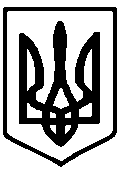 Люботинська міська радаХарківського району Харківської областідепутат Світлана Глушко62435, Харківська область, Харківський район, м. Люботин, вул. 8 Березня , буд. 5Ател. 098-870-91-15E-mail: ob_2019lubot@ukr.net                                                                         Люботинському міському голові                                                                         Леоніду  ЛАЗУРЕНКУ                                      Шановний пане Леоніде !                  Керуючись п.6 , ч. 1 ст.19 Закону України «Про статус депутатів місцевих рад»,прошу Вас винести на обговорення  та включити до порядку денного ХХІI чергової сесії Люботинської міської ради, яка відбудеться 22 лютого 2022 року проєкт рішення «Про звернення депутатів Люботинської міської ради Харківської області до Голови Верховної Ради України та Прем ҆ єр-міністра України щодо удосконалення порядку ведення обліку і застосування реєстраторів розрахункових операцій та зниження фіскального тиску на платників податків» як невідкладний.   Додатки :Проєкт рішення -1 аркушЗвернення -1 аркушПояснювальна записка -1 аркушГолова фракції  ПП «БЛОК КЕРНЕСА – УСПІШНИЙ ХАРКІВ» ,    депутат                                                            Світлана ГЛУШКО